HASAN GÜREL İLKOKULU MÜDÜRLÜĞÜİÇ-DIŞ İLETİŞİM PLANI 2022AMAÇ:Bu iletişim planının amacı , okulumuzdaki iletişim yöntemlerini ve sorumlulukları belirlemeye, iç ve dış iletişimin nasıl sağlanacağına ve mevcut iletişim ağının sağlıklı ve sürekli bir şekilde nasıl yürütüleceğine yönelik sistem oluşturmaktır.KAPSAM:Bu prosedür okulumuz hedef kitlesini, iletişim araç ve yöntemlerini kapsar.TANIMLAR:İletişim:İletilen bilginin hem gönderici hem de alıcı tarafından anlaşıldığı ortamda bilginin bir göndericiden bir alıcıya aktarılma sürecidir.İletişim Ağı: İletişim araçlarının birbirleriyle ortak bağlantı kurma veya iş birliği sağlama durumu veya düzenidir.Hedef kitle: Okul içinde ve okul dışındaki iletişim paydaşlarını (okul çalışanları, öğrenci/öğrenci yakınları, dış tedarikçiler, diğer kamu kurumları, özel kurum ve kuruluşlar gibi) ifade etmektedir.DAYANAKLAR:-SORUMLULUKLAR:Tüm çalışanlarİLETİŞİM UYGULAMALARI:İç İletişim :Ne ile ilgili(hangi konuda) iletişim kuracağı,Çeşitli salgın hastalık semptomları (ateş, öksürük, burun akıntısı, solunum sıkıntısı, ishal vb.) gösteren bir durumla karşılaşıldığında iletişim kurulacaktır.Ne zaman iletişim kuracağı,Çeşitli salgın hastalık semptomları (ateş, öksürük, burun akıntısı, solunum sıkıntısı, ishal vb.) gösteren bir durumla karşılaşıldığında hemen iletişim kurulacaktır.Kiminle iletişim kuracağı,Çeşitli salgın hastalık semptomları (ateş, öksürük, burun akıntısı, solunum sıkıntısı, ishal vb.) gösteren bir durumla karşılaşıldığında HEÖK sorumlusu aranacaktır.Nasıl iletişim kuracağı,Çeşitli salgın hastalık semptomları (ateş, öksürük, burun akıntısı, solunum sıkıntısı, ishal vb.) gösteren bir durumla karşılaşıldığında cep telefonu/varsa telsiz ya da yüz yüze iletişim kurulacaktır.Kimin iletişim kuracağı.Çeşitli salgın hastalık semptomları (ateş, öksürük, burun akıntısı, solunum sıkıntısı, ishal vb.) gösteren bir durum nerede yaşandıysa, o birimden/sınıftan sorumlu çalışan HEÖK sorumlusuyla iletişim kuracaktır.Dış İletişim :Ne ile ilgili(hangi konuda) iletişim kuracağı,Çeşitli salgın hastalık semptomları (ateş, öksürük, burun akıntısı, solunum sıkıntısı, ishal vb.) gösteren bir durumla karşılaşıldığında iletişim kurulacaktır.Ne zaman iletişim kuracağı,Çeşitli salgın hastalık semptomları (ateş, öksürük, burun akıntısı, solunum sıkıntısı, ishal vb.) gösteren bir durumla karşılaşıldığında hemen iletişim kurulacaktır.Kiminle iletişim kuracağı,Ateş, öksürük, burun akıntısı, solunum sıkıntısı gibi salgın hastalık belirtileri olan veya temaslısı olan öğretmen, öğrenci ya da çalışanların tespit edilmesi durumunda zaman geçirmeksizin, sıralı olarak aranması gereken kişiler.Nasıl iletişim kuracağı,Cep telefonu ile iletişim kurulur.Kimin iletişim kuracağı.Ateş, öksürük, burun akıntısı, solunum sıkıntısı gibi salgın hastalık belirtileri olan veya temaslısı olan öğretmen, öğrenci ya da çalışanların tespit edilmesi durumunda HEÖK sorumlusu ilgili birimleri arar.İşyeri tarafından plan halinde hazırlanan “İÇ-DIŞ İLETİŞİM PLANI”nı okudum. Bir suretini aldım, diğer suretini de işyerine verdim. Planda açıklanan kurallara uyacağımı beyan ve kabul ederim. İşbu tutanağı tam sıhhatte olarak, kendi rızamla (isteyerek ve bilerek) imzaladım.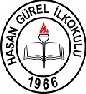 TC.KARAHALLI KAYMAKAMLIĞI HASAN GÜREL İLKOKULUDök. No :HGİ. .PL.02TC.KARAHALLI KAYMAKAMLIĞI HASAN GÜREL İLKOKULUYayın No :01TC.KARAHALLI KAYMAKAMLIĞI HASAN GÜREL İLKOKULUYayın Tarihi20.08.2020TC.KARAHALLI KAYMAKAMLIĞI HASAN GÜREL İLKOKULURev. No :02TC.KARAHALLI KAYMAKAMLIĞI HASAN GÜREL İLKOKULURev. Tarihi :23.09.2022İÇ-DIŞ İLETİŞİM PLANISayfa No :Sayfa 1 / 3TC.KARAHALLI KAYMAKAMLIĞI HASAN GÜREL İLKOKULUDök. No :HGİ. .PL.02TC.KARAHALLI KAYMAKAMLIĞI HASAN GÜREL İLKOKULUYayın No :01TC.KARAHALLI KAYMAKAMLIĞI HASAN GÜREL İLKOKULUYayın Tarihi20.08.2020TC.KARAHALLI KAYMAKAMLIĞI HASAN GÜREL İLKOKULURev. No :02TC.KARAHALLI KAYMAKAMLIĞI HASAN GÜREL İLKOKULURev. Tarihi :23.09.2022İÇ-DIŞ İLETİŞİM PLANISayfa No :Sayfa 2 / 3TC.KARAHALLI KAYMAKAMLIĞI HASAN GÜREL İLKOKULUDök. No :HGİ. .PL.02TC.KARAHALLI KAYMAKAMLIĞI HASAN GÜREL İLKOKULUYayın No :01TC.KARAHALLI KAYMAKAMLIĞI HASAN GÜREL İLKOKULUYayın Tarihi20.08.2020TC.KARAHALLI KAYMAKAMLIĞI HASAN GÜREL İLKOKULURev. No :02TC.KARAHALLI KAYMAKAMLIĞI HASAN GÜREL İLKOKULURev. Tarihi :23.09.2022İÇ-DIŞ İLETİŞİM PLANISayfa No :Sayfa 3 / 3Adı- SoyadıGöreviTelefonuAbdullah ULUDAĞKurum Acil Durum Sorumlusu544 497 72 89Vesile Neşe KARDAŞKurum Amiri505 502 19 49Karahallı	Hacı	Rafet Zora Devlet HastanesiSağlık Kuruluşu0(276)5173003Ömer GÖLPINARİlçe Milli Eğitim Şube Müdürü532 171 45 57ADI SOYADIİMZAADI SOYADIİMZAHazırlayan HEÖK SorumlusuOnaylayan Okul MüdürüVesile Neşe KARDAŞVesile Neşe KARDAŞ